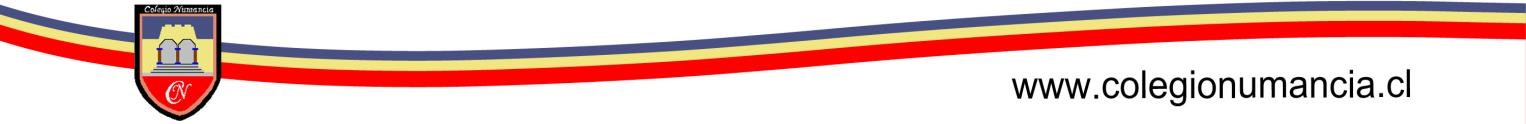 LISTA DE ÚTILES ESCUELA DE LENGUAJE AÑO 20221er. NIVEL TRANSICIÓN T.E.L.(PREKINDER LENGUAJE)MATERIAL A MANTENERSE EN EL HOGAR1 block de dibujo tamaño liceo (chico), 20 hojas, 1 Caja de témpera 12 colores1 pincel Nº 12 y 1 Nº 6 punta plana pelo de camello.1 pizarra blanca de 25 por 30 cms. app. con su borrador respectivo2 plumones de pizarra, negro y rojo para uso del estudiante1 carpeta plástica tipo archivador rápido con “GUSANO” METÁLICO (el plástico se rompe con facilidad)1 bolsa de bloques tipo lego tamaño mediano1 mochila (tamaño cuaderno universitario)Cucharitas y/o tenedores plásticos desechables, individuales desechables, vasos desechables, según colación a enviar.1 bolsa de tela con muda de ropa (marcada con el nombre y cada prenda de vestir marcada también, debe mantenerse en la mochila)1 belantal rojo cuadrillé abotonado al frente o 1 capa azul marina, con su nombre bordado.3 mascarillas o tapabocas, identificadas con el nombre del estudiante para cada jornada.   Materiales a mantener en colegio:4 cuadernos universitarios, 100 hojas, forrados con papel de un color:naranjo – tratamiento plan específicoazul – lenguajerojo – pensamiento matemáticoverde – entorno social y natural4 forros transparentes tamaño universitario1 cuaderno college, cuadriculado 60 hojas, forrado con papel y plástico amarillo (cuaderno de comunicaciones)1 estuche de cartulina española1 estuche goma eva brillante3 pliegos de cartulina en colores a elección1 pliego de cartón forrado grueso, opaco1 pliego de goma eva color a elección1 fajo de papel lustre de 10x101 estuche con fuelle y cierre horizontal1 caja de zapatos forrada color verde que contenga:1 tijera punta roma (considerar si su hijo(a) es zurdo)1 caja de 12 lápices de colores gruesos tipo jumbo largos4 lápices grafito, 4 Gomas de borrar1 sacapuntas doble con depósito (para lápices gruesos y delgados)4 pegamentos en barra de 36 grs. (grandes),1 caja de plasticina 12 colores que no se seque, que dé plasticidad, que no manche.4 fotos tamaño carné con nombre.CADA LÁPIZ DEBE VENIR MARCADO CON EL NOMBRENOTA:TODA PERTENENCIA DEL ESTUDIANTE DEBE VENIR MARCADA CON NOMBRE Y CURSO.Los materiales a mantener en el colegio serán recepcionados en los siguientes horarios:Desde el 23 al 25 de febrero: de 9.30 a 13.00 hrs.Desde el 28 de febrero al 01 de marzo: de 9.30 a 13.00 y de 15.00 a 16.30 hrs.No se recibirán materiales el primer día de clases.